FOR IMMEDIATE RELEASE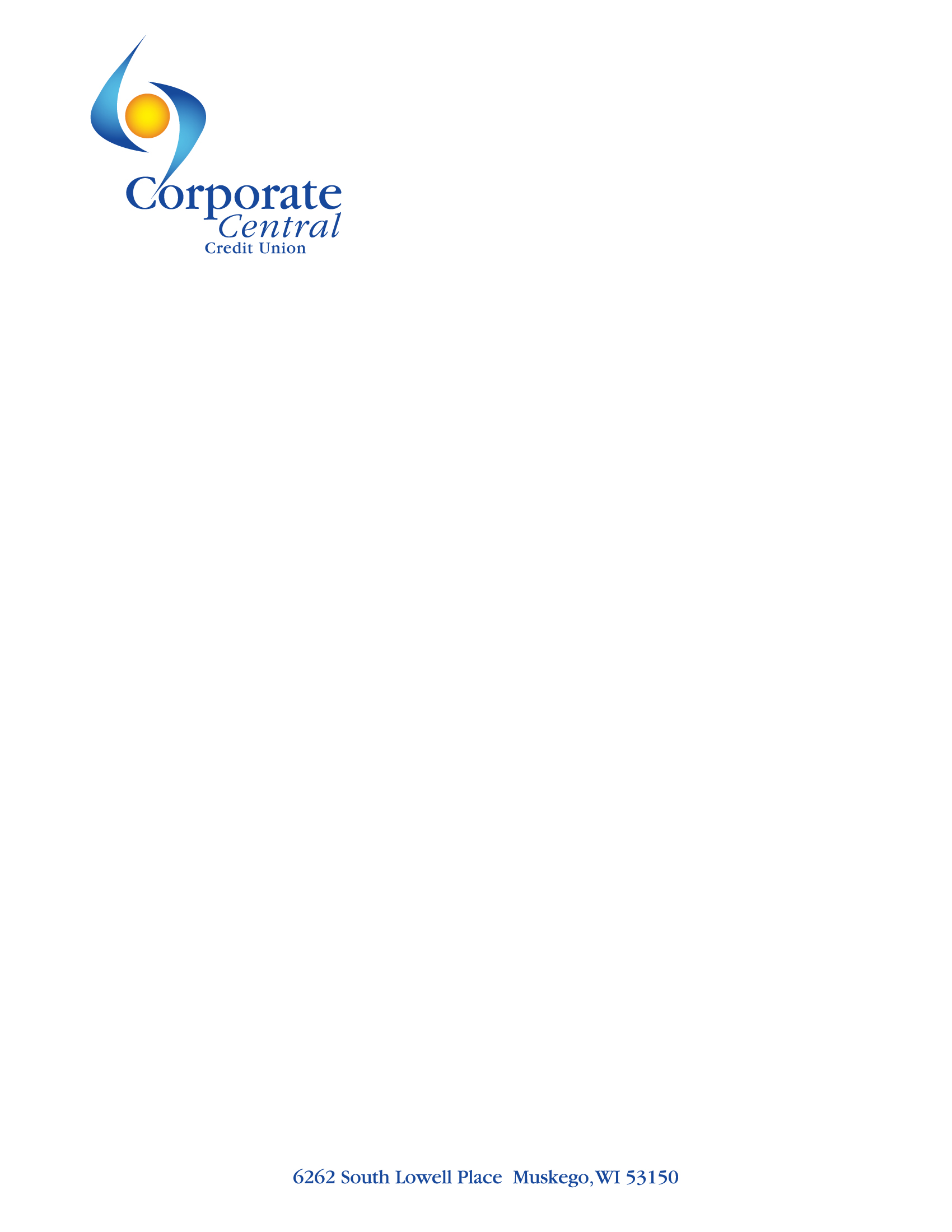 CONTACT:Julie WoloszynDirector Professional Development & CommunicationsCorporate Central Credit Union(414) 425-5555Corporate Central Promotes Julie Woloszyn to Marketing ManagerMILWAUKEE, WI – November 5, 2021 – Corporate Central is proud to announce that Julie Woloszyn has been promoted to Marketing Manager. In this role, Woloszyn will formulate marketing programs that exemplify the organization’s culture and philosophies and drive member engagement. She will direct and manage all marketing, campaigns, and reporting processes, collaborate with leadership to formulate effective strategies to meet company objectives, and direct efforts to plan, create, and promote professional development opportunities for members. She will also mentor, develop, and manage performance of the marketing team.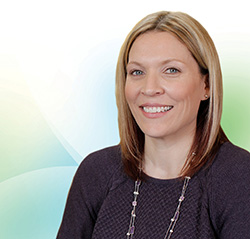 Julie began her career at Corporate Central in August 2008 as the Director Brand Awareness. As Corporate Central grew and the marketing department expanded, Julie’s title adapted to Director Professional Development & Communications in March 2021 to better reflect her roles and responsibilities.“Julie has helped shape Corporate Central into what we are today – a successful, well-branded, growing organization,” said Jesse Kohl, Senior Vice President Corporate Development. “Her success in her past roles at Corporate Central provide her with tremendous background and experience to shine in this new leadership position.”“Corporate Central encourages growth and development and is truly a remarkable place to work,” Woloszyn said. “Starting this new role is truly an honor and a privilege. I am grateful to work with amazing, dedicated people and I look forward to leading a team that is so passionate about what they do.”Julie earned her bachelor's degree in Communication Arts from UW-Madison, and she is a member of the American Marketing Association.Helping Members to be Wildly SuccessfulAbout Corporate Central Credit UnionCorporate Central Credit Union is a federally insured financial cooperative built on the values of commitment to service, fiscal responsibility, and respect for the individual. We cultivate a culture of respect, ethics, teamwork, and innovation. We are "Helping Members to be Wildly Successful" by delivering industry knowledge and expertise to help credit unions achieve their strategic objectives and compete in today’s evolving financial services industry. We are motivated to passionately serve our members and strive to learn, create, and innovate daily. Please visit corpcu.com to learn more, and follow us on LinkedIn, Facebook, Twitter, and YouTube.